INDICAÇÃO Nº 2070/2020Indica  ao Poder Executivo Municipal que seja realizada pelo Meio Ambiente, a poda de árvore localizada  na Rua Benedito Meloni, próximo ao nº 156, no Bairro Recanto das Andorinhas.Excelentíssimo Senhor Prefeito Municipal, Nos termos do Art. 108 do Regimento Interno desta Casa de Leis, dirijo-me a Vossa Excelência para indicar que, por intermédio do Setor competente, que realizada pelo Meio Ambiente, seja a poda de árvore localizada na Rua Benedito Meloni, próximo ao nº 156, no Bairro Recanto das Andorinhas.Justificativa:Este vereador foi procurado por moradores, reclamando da necessidade da poda de árvores, pois os galhos estão enroscando no meio dos fios de energia e com o vento está dando curto, saindo faísca, segundo eles já foi protocolado o pedido 21307/2019, além de outros e até o momento não foi resolvidoPlenário “Dr. Tancredo Neves”, em 30 de setembro de 2020.Carlos Fontes-Vereador-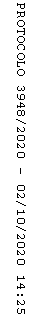 